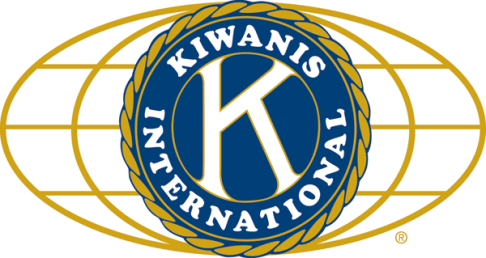 LUNCH: Green salad, turkey, stuffing, spuds.  And back to cookies!SONG: My Country ‘tis of Thee, led by Ralph S.       			INVOCATION:  Joe G.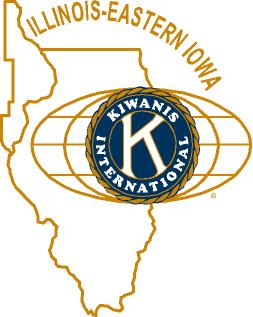 ANNOUNCEMENTS, EVENTS 				    and OPPORTUNITITESLive Healthy DeKalb County – As per Christel Springmire, it’s running now through June 7. They will be collecting gym shoes.  June 7 to Aug 1, sizing, cleaning, new laces, then distributed at food pantries.  Volunteer opportunity for the sizing, and perhaps buying new laces.  If you’ve got any shoes, turn ‘em in!See Bill or Jennie if you’d like a LOBSTER, the St Paul’s boil is coming up (May 17).Aktion Club dinner:  Shadow tells me it’s May 30.  Mostaccioli will be served.Beanzie fliers are available.  Please distribute them at will.  Promotional efforts are in full swing!  At least 10 registrations already. Next Interclub is Tuesday, June 11 at River Heights.  If you would like to join the golf portion of the program, be sure to sign up. And btw, we should be getting a little gift from the Sycamore club.Prayer Breakfast has come and gone.  For those of you who signed up and didn’t show, Joe is contemplating a special penance.  Perhaps cleaning the church’s pennants.  Or organizing an outing to see Pirates of Penzance.  There’s yet another Pork Chop dinner opportunity coming up.  This one is to benefit 4H, and will be on June 18th.  Tickets are $10, and available from Jennie.DCon is August 8-9.  Gov Pattie is looking for ceramic, needlework, and literary contributions to her “Pattie’s Prairie Room” fundraising auction/sale thingy.Any interest in marching in the Memorial Day parade (probably around the end of the month)?  We’ll be discussing the possibility, so stay tuned.And as ever, dues are now due to Sue.PROGRAMToday we were treated to a nice program from Kirk Lundbeck.  Kirk is multi-talented, serving as the golf pro at Burr Hill Country Club, and as long time member and current director of the DeKalb Municipal Band (DMB).  Jerry S gave him his choice of topics to talk to us about, and Kirk wound up talking about his time with the Band and Dee Palmer. Kirk first pointed out that the band started back in 1854 when Franklin Pierce was still President.  Kirk’s great-uncle Harold played in the original Sousa Band with J.P. himself.  With this background, it was only natural that Kirk would soon meet up with Dee, and start champing at the bit to join the DMB.  He got his first taste at 16, when he marched with the band in the Memorial Day Parade, and Dee invited him to join the band for real the next year.  Kirk promised to give 100%.  Dee said, you start at 100%, and work your way up from there.  Kirk did that.  It took him 34 years (a span that included his honeymoon and the birth of a son on Concert Day) before he missed his first concert or rehearsal.  He joined the Shenanigans group at 17, which afforded him a lot of touring time, and thus time with Dee.  Kirk said he learned a lot from Dee and the other members, and not only about music, but about life as well.  Kirk was always the first to shake Dee’s hand after a concert, and for over 3 decades, Kirk would thank Dee each time for the opportunity to play, and Dee would respond, “we did it again”.  Finally in 2011, Dee could no longer handle the rigors of conducting and passed the baton, literally, to Kirk.  But Dee was at all the performances, watching from his car.  Dee passed in November of that year, but even in his final days he was planning the next year’s performances.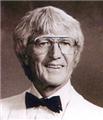 http://www.dekalbparkdistrict.com/district/dekalb-municipal-bandHeard around the table:The current crop of musicians in the DeKalb Municipal Band is the best in Kirk’s memory.Quote for the day  Oh! somewhere in this favored land the sun is shining bright,The band is playing somewhere, and somewhere hearts are light,And somewhere men are laughing and somewhere children shout;But there is no joy in Mudville—mighty Casey has “struck out.”								 - Ernest Lawrence Thayer , Casey at the Bat.UPCOMING PROGRAMS: (Why not invite a guest? – that could also mean a prospective member!)	May 21, 2014	Anne Marie Gaura		DeKalb City ManagerMay 28, 2014	Bill Lundberg & Brian Reis	Ellwood Garden TourJune 4, 2014	BOARD MEETING		@ Lincoln InnJune 11, 2014	4H, Golf Outing		@ River HeightsToday’s Attendance:	35ishKish Kiwanians  0Guests:   1VIP, former Kiwanians, etc:  Jim Briscoe  1Guest Speaker: Kirk Lundbeck37ishTOTAL